        Knowledge Organiser – Animals including Humans 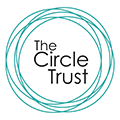 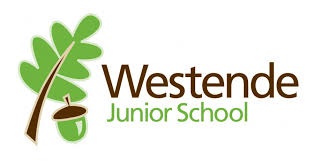 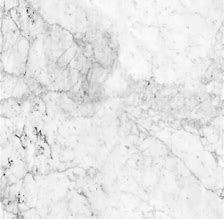 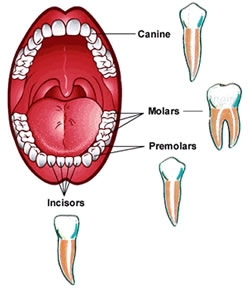 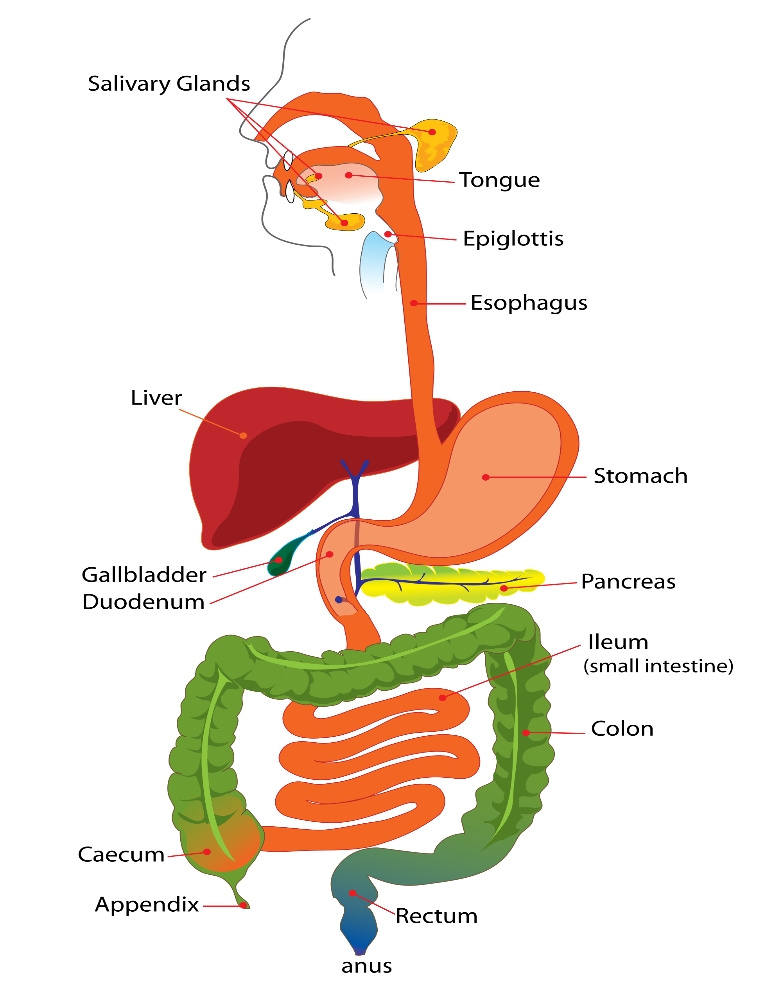 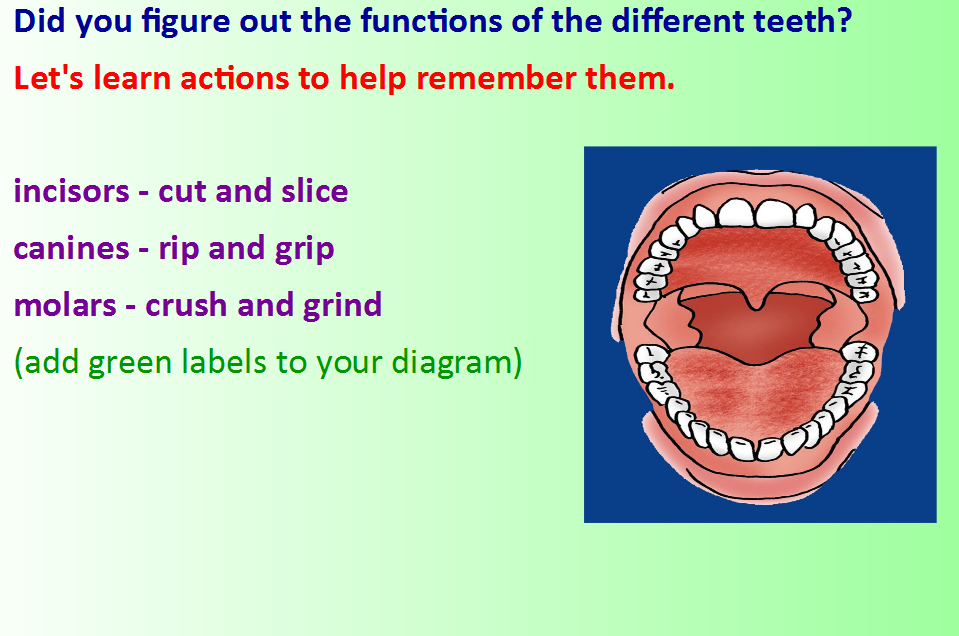 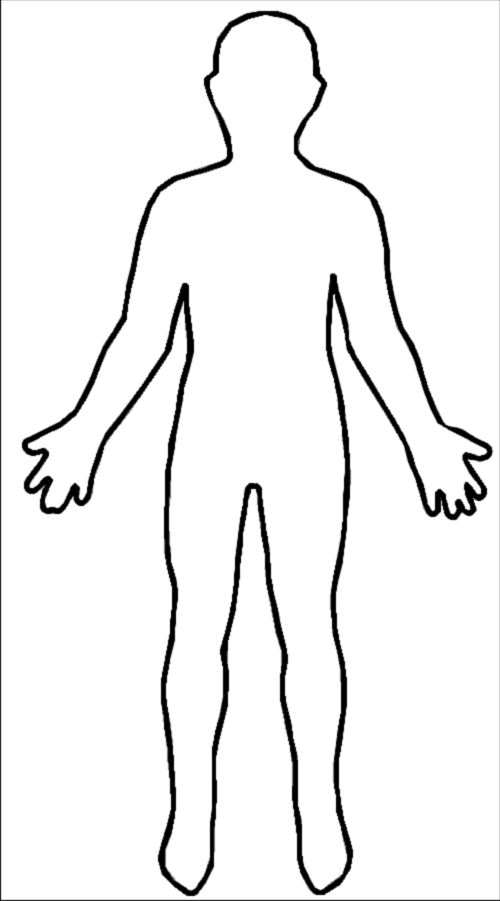 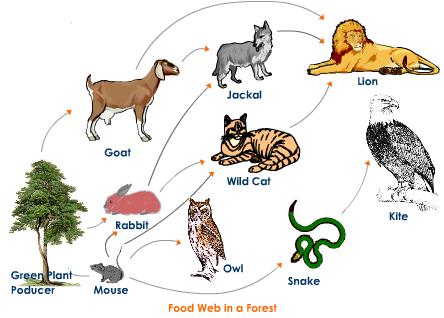 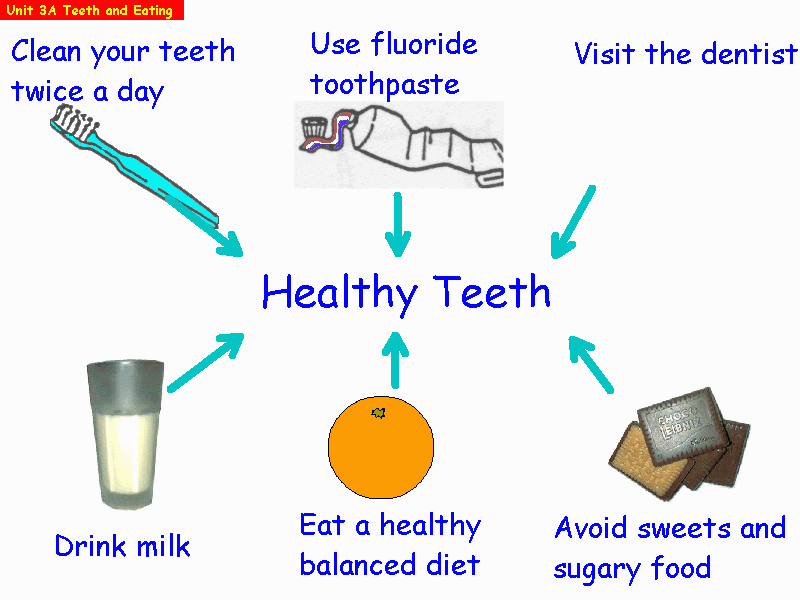 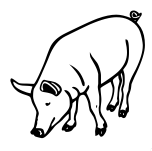 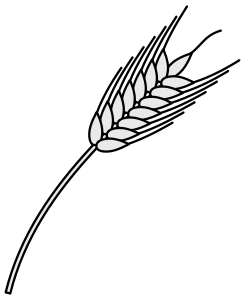 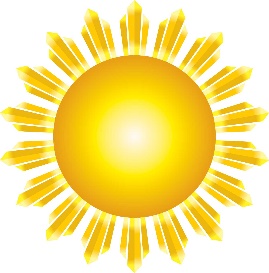 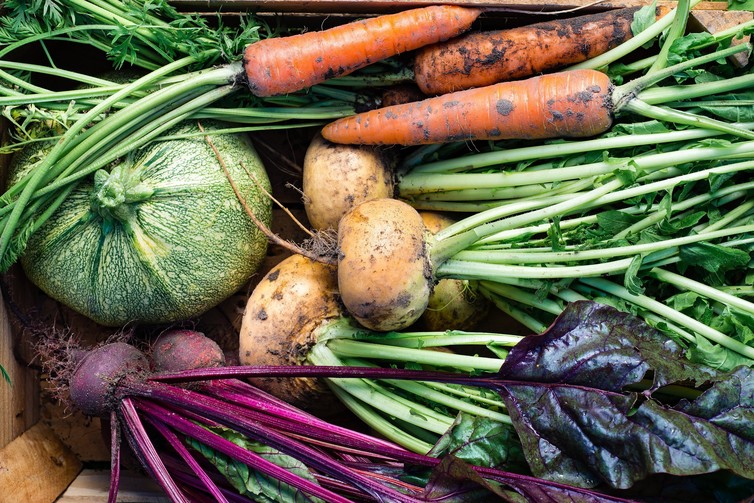 Key VocabularyDefinitionDigestive systemResponsible for getting food into and out of the body.MouthWhere chewing takes place.TeethUsed for biting and breaking food into smaller pieces.TongueUsed for tasting, licking and swallowing.OesophagusLinks the mouth to the stomach.StomachWhere digestion of food occurs.Small intestineWhere nutrients are absorbed into the blood.Large intestineWhere water and vitamins are reabsorbed.Food chainShows what eats what in a habitat.ProducerAn organism that takes energy from the sun and makes food, using water and carbon dioxide.ConsumerAn organism that uses other organisms for food.